ВІДДІЛ ОСВІТИ НОВОЯВОРІВСЬКОЇ МІСЬКОЇ РАДИ «ЗАТВЕРДЖЕНО»                                                                    Рішенням уповноваженої особивід «07» березня 2023 р._______________ Гула О.І.ТЕНДЕРНА ДОКУМЕНТАЦІЯНОВА РЕДАКЦІЯпо процедурі відкриті торгина закупівлю товарів:Лавки для укриттів ЗЗСО Новояворівської міської ради (Код ДК 021:2015: 39110000-6 - Сидіння, стільці та супутні вироби і частини до них)м. Новояворівськ – 2023 р.ЗМІСТІ. Загальні положенняІІ. Порядок унесення змін та надання роз’яснень до тендерної документаціїІІІ. Інструкція з підготовки тендерної пропозиції.IV. Подання та розкриття тендерної пропозиції.V. Оцінка тендерної пропозиції.VI. Результати торгів та укладання договору про закупівлю.Додаток 1. Перелік документів, які вимагаються для підтвердження відповідності пропозиції Учасника кваліфікаційним та іншим вимогам Замовника Додаток 2. Анкета учасника торгівДодаток 3. Інформація про необхідні технічні, якісні та кількісні характеристики предмета закупівлі та технічна специфікація до предмета закупівлі  Додаток 4. Форма: " ТЕНДЕРНА ПРОПОЗИЦІЯ"Додаток 5 . Проект договоруДодаток 6 . «Заява – згода»Додаток № 1 до тендерної документаціїПерелік документів, які вимагаються для підтвердження відповідності пропозиції Учасника кваліфікаційним та іншим вимогам Замовника Кваліфікаційні критерії* У разі участі об’єднання учасників підтвердження відповідності кваліфікаційним критеріям здійснюється з урахуванням узагальнених об’єднаних показників кожного учасника такого об’єднання на підставі наданої об’єднанням інформації.2. Інші вимоги Замовника:Для підтвердження кваліфікації учасник повинен надати в електронному вигляді (сканованому у форматі JPEG або PDF) в складі своєї пропозиції наступні документи:копія Статуту або іншого установчого документу (для юридичних осіб);2) копію свідоцтва платника податку або витягу з реєстру платників податку;3) Довідка про те, що учасник процедури закупівлі не є громадянином Російської Федерації/Республіки Білорусь (крім того, що проживає на території України на законних підставах); юридичною особою, створеною та зареєстрованою відповідно до законодавства Російської Федерації/Республіки Білорусь; юридичною особою, створеною та зареєстрованою відповідно до законодавства України, кінцевим бенефіціарним власником, членом або учасником (акціонером), що має частку в статутному капіталі 10 і більше відсотків, якої є Російська Федерація/Республіка Білорусь, громадянин Російської Федерації/Республіки Білорусь (крім того, що проживає на території України на законних підставах), або юридичною особою, створеною та зареєстрованою відповідно до законодавства Російської Федерації/Республіки Білорусь; або пропонує в тендерній пропозиції товари походженням з Російської Федерації/Республіки Білорусь (за винятком товарів, необхідних для ремонту та обслуговування товарів, придбаних до набрання чинності постановою Кабінету Міністрів України від 12 жовтня 2022 р. № 1178 “Про затвердження особливостей здійснення публічних закупівель товарів, робіт і послуг для замовників, передбачених Законом України “Про публічні закупівлі”, на період дії правового режиму воєнного стану в Україні та протягом 90 днів з дня його припинення або скасування” (Офіційний вісник України, 2022 р., № 84, ст. 5176). На підтвердження інформації зазначеної у довідці в довільній формі учасник надає Витяг з Єдиного державного реєстру юридичних осіб, фізичних осіб – підприємців та громадських формувань виданий не раніше лютого 2023 року.4) Довідка в довільній формі про те, що він не здійснює господарську діяльність або його місцезнаходження (місце проживання – для фізичних осіб-підприємців) не знаходиться на тимчасово окупованій території. У разі, якщо місцезнаходження учасника зареєстроване на тимчасово окупованій території, учасник має надати підтвердження зміни податкової адреси на іншу територію України видане уповноваженим на це органом. Тимчасово окупованою територією є частини території України, в межах яких збройні формування Російської Федерації та окупаційна адміністрація Російської Федерації встановили та здійснюють фактичний контроль або в межах яких збройні формування Російської Федерації встановили та здійснюють загальний контроль з метою встановлення окупаційної адміністрації Російської Федерації. У разі ненадання учасником інформації або у випадку якщо учасник зареєстрований на тимчасово окупованій території та не надав у складі тендерної пропозиції підтвердження зміни податкової адреси на іншу територію України видане уповноваженим на це органом, замовник відхиляє його тендерну пропозицію на підставі абзацу 5 підпункту 2 пункту 41 Особливостей, а саме: тендерна пропозиція не відповідає вимогам, установленим у тендерній документації відповідно до абзацу першого частини третьої статті 22 Закону.5) документ, що підтверджує повноваження особи щодо підпису Договору про закупівлю та документів пропозиції учасника (подається виписка з протоколу засновників або наказ про призначення або довіреність або доручення або інший документ тощо);6) тендерна пропозиція;7) завірений  проект договору8) Довідка від уповноваженого органу (ДПСУ), про інформацію щодо зареєстрованих рахунків учасника, виданою не раніше січня 2023 року.9) довідка завірена учасником про те, що  технічні, якісні характеристики предмета закупівлі передбачають застосування заходів із захисту довкілля;10)  лист-гарантію, складену в довільній формі, за підписом уповноваженої особи учасника та завірену печаткою (за наявності),  щодо дотримання учасником в своїй діяльності Закону України «Про санкції», Указу Президента України від 02 квітня 2021 року № 140/2021 «Про рішення Ради національної безпеки і оборони України від 02 квітня 2021 року «Про застосування персональних спеціальних економічних та інших обмежувальних заходів (санкцій)»,а також про те, що запропонований товар не буде поставлятись з Республіки Білорусь та країни–агресора (зокрема з Російської Федерації)ПЕРЕМОЖЦЯМИ ТОРГІВ, У СТРОК ЩО НЕ ПЕРЕВИЩУЄ 4 ДНІ З ДАТИ ОПРИЛЮДНЕННЯ НА ВЕБ  - ПОРТАЛІ ПОВІДОМЛЕННЯ ПРО НАМІР УКЛАСТИ ДОГОВІР НАДАЮТЬСЯ ЗАЗНАЧЕНІ ДОКУМЕНТИ*:1. Витяг або довідку з Єдиного державного реєстру осіб, які вчинили корупційні правопорушення  про те, що керівника учасника процедури закупівлі, фізичну особу, яка є учасником процедури закупівлі, не було притягнуто згідно із законом  до відповідальності за вчинення корупційного правопорушення або правопорушення, пов’язаного з корупцією видану не раніше лютого 2023 року. 2. Оригінал довідки або електронна довідка органу МВС України або витяг, що містить відомості, що фізична особа, яка є учасником процедури закупівлі, не була засуджена за злочин або судимість з якої знято або погашено у встановленому законом порядку видану не раніше лютого 2023 року. 3. Оригінал довідки або електронна довідка органу МВС України або витяг, що містить відомості, що керівник учасника процедури закупівлі, не був засуджений за злочин або судимість з якої знято або погашено у встановленому законом порядку видану не раніше лютого 2023 року. 4. Довідка в довільній формі про те, що керівника учасника процедури закупівлі, фізичну особу, яка є учасником процедури закупівлі, не було притягнуто згідно із законом до відповідальності за вчинення правопорушення, пов’язаного з використанням дитячої праці чи будь-якими формами торгівлі людьми. 5. Довідка в довільній формі про те, що учасник процедури закупівлі виконав свої зобов’язання за раніше укладеним договором про закупівлю з цим самим замовником*, що не призвело до його дострокового розірвання, і не було застосовано санкції у вигляді штрафів та/або відшкодування збитків протягом трьох років з дати дострокового розірвання такого договору (в разі, якщо Учасник не має/не мав укладених договорів про закупівлю з Замовником він подає довідку – пояснення про відсутність таких договорів). * - зазначені документи надаються в електронному вигляді шляхом розміщення їх на веб – порталі Уповноваженого органу через електронний майданчик. Примітка: Замовник самостійно буде перевіряти інформацію про переможця в відкритих єдиних державних реєстрах, крім випадків, коли доступ до такої інформації є обмеженим на момент оприлюднення оголошення про проведення відкритих торгів.Додаток № 2 до тендерної документаціїАНКЕТА УЧАСНИКА ТОРГІВ:1. Найменування учасника  торгів 2. Місцезнаходження учасника торгів (юридична і фактична адреси)3. Код за ЄДРПОУ або ідентифікаційний код4. Відомості про керівництво.5. Контактні особи (телефон, (e-mail за наявності))6. Форма власності та юридичний статус, організаційно-правова форма7. Коротка довідка про діяльність фірми.8. Реквізити банку (номер рахунку (у разі наявності), найменування банку та його код МФО), у якому обслуговується учасник: (у даному пункті зазначаються реквізити банку у якому обслуговується учасник).Анкета учасника торгів є невід’ємною частиною пропозиції Додаток № 3 до тендерної документаціїТЕХНІЧНА СПЕЦИФІКАЦІЯ*Примітки: всі посилання на торговельну марку, фірму, патент, конструкцію або тип предмета закупівлі, джерело його походження або виробника слід читати як «або еквівалент».  Учасники при поданні пропозиції повинні враховувати норми:-   	Постанови Кабінету Міністрів України «Про забезпечення захисту національних інтересів за майбутніми позовами держави Україна у зв’язку з військовою агресією Російської Федерації» від 03.03.2022 № 187, оскільки замовник не може виконувати зобов’язання, кредиторами за якими є Російська Федерація або особи пов’язані з країною агресором, що визначені підпунктом 1 пункту 1 цієї Постанови;-   	Постанови Кабінету Міністрів України «Про застосування заборони ввезення товарів з Російської Федерації» від 09.04.2022 № 426, оскільки цією постановою заборонено ввезення на митну територію України в митному режимі імпорту товарів з Російської Федерації;-   	Закону України «Про забезпечення прав і свобод громадян та правовий режим на тимчасово окупованій території України» від 15.04.2014 № 1207-VII.У випадку не врахування учасником під час подання пропозиції, зокрема невідповідність учасника чи товару, зазначеним нормативно-правовим актам, пропозиція учасника вважатиметься такою, що не відповідає умовам технічної специфікації та іншим вимогам щодо предмета закупівлі тендерної документації, тому така пропозиція підлягатиме відхиленню на підставі абзацу 2 підпункту 2 пункту 41 Особливостей.Учасники закупівлі повинні надати в складі пропозицій інформацію та документи, які підтверджують відповідність пропозиції учасника технічним, якісним, кількісним та іншим вимогам до предмета закупівлі, встановленим замовником, а саме: 1. Заповнений Додаток 3 «Технічна специфікація»;  2. На підтвердження спроможності учасника здійснити поставку запропонованого товару, потрібно надати скановану копію оригіналу листа виробника (представництва, філії виробника або представника, дилера, дистриб'ютора, офіційно уповноваженого на це виробником), яким підтверджується можливість поставки Учасником Товару, який є предметом закупівлі цих торгів. Лист повинен включати в себе: назву Учасника, номер оголошення, що оприлюднене на веб-порталі Уповноваженого органу.Загальні вимоги до поставки товару:   1. Товар повинен бути новим (таким, що не був у використанні). Учасник надає у складі пропозиції гарантійний лист про постачання нового товару належної якості відповідно до умов технічного завдання.2. Транспортні послуги (доставка товару до навчальних закладів та розвантаження), повинні здійснюватися за рахунок учасника процедури закупівлі, про що в складі пропозиції подається гарантійний лист.3. Заміна бракованого виробу здійснюється на протязі 3 робочих днів після письмової заявки Замовника, про що подається гарантійний лист.              4. Оплата може здійснюватися з відстроченням платежу 30 календарних днів.       5. Гарантійний термін обслуговування товару не менше 12 місяців із дати поставки товару, про що в складі пропозиції подається гарантійний лист.Додаток № 4 до тендерної документаціїФорма „Тендерна пропозиція" подається у вигляді, наведеному нижче.Учасник не повинен відступати від даної форми.ФОРМА " ТЕНДЕРНА ПРОПОЗИЦІЯ"(форма, яка подається Учасником на фірмовому бланку в разі наявності)(назва Учасника), надає свою тендерну пропозицію на закупівлю Лавки для укриттів ЗЗСО Новояворівської міської ради (Код ДК 021:2015: 39110000-6 - Сидіння, стільці та супутні вироби і частини до них) згідно з технічним завданням та іншими вимогами Замовника торгів.	Вивчивши тендерну документацію та технічні, якісні та кількісні характеристики предмета закупівлі, на виконання зазначеного вище, ми, уповноважені на підписання Договору, маємо можливість та погоджуємося виконати вимоги Замовника та Договору за наступними цінами: * в залежності від системи оподаткуванняВивчивши всі вимоги Замовника, ми, уповноважені на підписання Договору, погоджуємося виконати вимоги Замовника та Договору.Ми погоджуємося, що строк дії тендерної пропозиції становить 100 календарних днів із дати кінцевого строку подання тендерних пропозицій, встановленого Вами. Наша пропозиція буде обов'язковою для нас і може бути акцептована Вами у будь-який час до закінчення зазначеного терміну.Ми зобов'язуємося укласти Договір про закупівлю у терміни, що встановлені Законом України «Про публічні закупівлі» від 25.12.2015 № 922-VIII (в редакції Закону № 114-IX від 19.09.2019) та постанови Кабінету Міністрів України «Про затвердження особливостей здійснення публічних закупівель товарів, робіт і послуг для замовників, передбачених Законом України “Про публічні закупівлі”, на період дії правового режиму воєнного стану в Україні та протягом 90 днів з дня його припинення або скасування» від 12.10.2022 № 1178.Посада, прізвище, ініціали, підпис уповноваженої особи Учасника, завірені печаткою.Додаток № 5  до тендерної документації                                                                    ПРОЕКТДОГОВІР ПРО ЗАКУПІВЛЮ №_______м.   	    «___» ________  2023 р.Відділ освіти Новояворівської міської ради, в особі _______________________, що діє на підставі ____________________  (далі – Покупець), з однієї сторони і____________________________________________, в особі ____________________, що діє на підставі _____________________________ (далі – Постачальник) з іншої сторони, разом за текстом – Сторони, уклали цей договір про наступне (далі – Договір): І. ПРЕДМЕТ ДОГОВОРУ1.1 За цим Договором Постачальник бере на себе зобов’язання передати у власність Покупця Лавки для укриттів ЗЗСО Новояворівської міської ради (Код ДК 021:2015: 39110000-6 - Сидіння, стільці та супутні вироби і частини до них) згідно специфікації  (Додаток 1) (далі за текстом - Товар), а Покупець зобов’язується прийняти та оплатити Товар в порядку та на умовах, що передбачені цим Договором. 1.2. Обсяги закупівлі послуг можуть бути зменшені залежно від реального фінансування видатків, зокрема з урахуванням фактичного обсягу видатків Покупця. Кожна така зміна повинна бути оформлена у вигляді додаткової угоди (додаткового договору про внесення змін та доповнень) до даного Договору й підписана повноважними представниками Сторін.II. ЯКІСТЬ ТОВАРУ 2.1. Товар відвантажується в упаковці, що повинна захищати Товар від ушкоджень під час перевезення, а також під час вантажно-розвантажувальних робіт і зберігання в умовах закритого складу.2.2. Постачальник несе перед Покупцем відповідальність за псування Товару внаслідок неякісної чи неналежної тари й пакування. Упаковка Товару має відповідати вимогам для даного типу Товару. Постачальник гарантує, що Товар не має недоліків та дефектів, що пов’язані із якістю матеріалів, з яких він (Товар) виготовляється та/або із технологією його (Товару) виробництва.III. ВАРТІСТЬ ДОГОВОРУ3.1. Загальна вартість цього Договору становить: __________________ з/без ПДВ.3.2. Загальна вартість Договору включає в себе вартість витрат на транспортування за адресою Покупця, навантаження,  розвантаження, ПДВ, податків і зборів, що сплачуються або мають бути сплачені, усіх інших витрат.3.3. Загальна вартість цього Договору може бути зменшена за взаємною згодою Сторін.3.4. Істотні умови договору про закупівлю не можуть змінюватися після його підписання до виконання зобов’язань сторонами в повному обсязі, крім випадків визначених пунктом 19 Особливостей, а саме:1) зменшення обсягів закупівлі, зокрема з урахуванням фактичного обсягу видатків замовника;2) погодження зміни ціни за одиницю товару в договорі про закупівлю у разі коливання ціни такого товару на ринку, що відбулося з моменту укладення договору про закупівлю або останнього внесення змін до договору про закупівлю в частині зміни ціни за одиницю товару. Зміна ціни за одиницю товару здійснюється пропорційно коливанню ціни такого товару на ринку (відсоток збільшення ціни за одиницю товару не може перевищувати відсоток коливання (збільшення) ціни такого товару на ринку) за умови документального підтвердження такого коливання та не повинна призвести до збільшення суми, визначеної в договорі про закупівлю на момент його укладення;3) покращення якості предмета закупівлі за умови, що таке покращення не призведе до збільшення суми, визначеної в договорі про закупівлю;4) продовження строку дії договору про закупівлю та строку виконання зобов’язань щодо передачі товару, виконання робіт, надання послуг у разі виникнення документально підтверджених об’єктивних обставин, що спричинили таке продовження, у тому числі обставин непереборної сили, затримки фінансування витрат замовника, за умови, що такі зміни не призведуть до збільшення суми, визначеної в договорі про закупівлю;5) погодження зміни ціни в договорі про закупівлю в бік зменшення (без зміни кількості (обсягу) та якості товарів, робіт і послуг);6) зміни ціни в договорі про закупівлю у зв’язку з зміною ставок податків і зборів та/або зміною умов щодо надання пільг з оподаткування – пропорційно до зміни таких ставок та/або пільг з оподаткування, а також у зв’язку з зміною системи оподаткування пропорційно до зміни податкового навантаження внаслідок зміни системи оподаткування;7) зміни встановленого згідно із законодавством органами державної статистики індексу споживчих цін, зміни курсу іноземної валюти, зміни біржових котирувань або показників Platts, ARGUS, регульованих цін (тарифів), нормативів, середньозважених цін на електроенергію на ринку “на добу наперед”, що застосовуються в договорі про закупівлю, у разі встановлення в договорі про закупівлю порядку зміни ціни;8) зміни умов у зв’язку із застосуванням положень частини шостої статті 41 Закону.IV. ПОРЯДОК ЗДІЙСНЕННЯ ОПЛАТИ4.1. Розрахунки за цим Договором проводяться шляхом безготівкового перерахування коштів Покупцем з його поточного рахунку на поточний рахунок Постачальника, що визначений в розділі XII цього Договору після поставки товару та пред'явлення Постачальником накладної  на оплату  товару  (далі  -  накладна) протягом  15 робочих днів. До накладної додається:  товарно-транспортна накладна, документи про якість товару.4.2 Розрахунки за поставлений Товар здійснюються на підставі ст.49 Бюджетного кодексу України по мірі надходження бюджетних коштів на рахунок Покупця. Покупець бере на себе платіжні зобов’язання при наявності та в межах відповідного бюджетного призначення (бюджетних асигнувань). У разі затримки бюджетного фінансування розрахунок  за поставлений Товар здійснюється  протягом 3 банківських днів з дати отримання Покупцем бюджетного призначення на фінансування закупівлі на свій реєстраційний рахунок. Усі платіжні документи за договором оформлюються з дотриманням вимог законодавства. Покупець здійснює оплату за товар за фактом постачання на підставі рахунку та документів, що  підтверджують факт отримання Товару Покупцем (накладної).V. ПОСТАВКА ТОВАРУ5.1. Поставка Товару здійснюється Постачальником протягом 20 (двадцяти) днів з моменту отримання заявки від Покупця, але не пізніше ніж 31.03.2023 року.5.2. Місце поставки Товару: Новояворівський ЗЗСО І-ІІІ ступенів № 2 Новояворівської міської ради: вул. Січових Стрільців, буд. 7, м. Новояворівськ, Львівська обл., Україна, 81053;Новояворівський ЗЗСО І-ІІІ ступенів № 3 Новояворівської міської ради: вул. Шухевича, буд. 5, м. Новояворівськ, Львівська обл., Україна, 81053;Новояворівський ліцей Новояворівської міської ради: вул. Січових Стрільців, буд. 8, м. Новояворівськ, Львівська обл., Україна, 81053;Мужиловицький ЗЗСО І-ІІ ступенів Новояворівської міської ради: вул. Центральна, буд.3, с. Мужиловичі, Львівська обл., Україна, 81062Добростанський ЗЗСО І-ІІ ступенів Новояворівської міської ради: вул. Героїв Майдану, буд. 71, с. Добростани, Львівська обл., Україна, 81091. Транспортування Товару до місць поставки здійснюється власними силами Постачальника та за його (Постачальника) рахунок.5.3. Моментом поставки Товару вважається дата підписання уповноваженими представниками Покупця та Постачальника видаткової накладної. 5.4. Про дату та час поставки Товару Постачальник сповіщає телефонним зв’язком уповноваженого представника Покупця не пізніше ніж за один робочий день до запланованої дати поставки Товару.5.5. Отримання замовленого Товару здійснюється за довіреністю уповноваженим представником Покупця.5.6. При передачі Товару Постачальник надає уповноваженому представнику Покупця податкову накладну та два примірники видаткових накладних. Один оформлений відповідним чином примірник видаткової накладної, що засвідчує отримання Товару, відповідно до діючого законодавства України, уповноважений представник Покупця зобов’язаний передати уповноваженому представнику Постачальника в момент поставки Товару.5.7. Прийняття та передача Товару за кількістю упаковок (із зазначенням кількості одиниць Товару в упаковці) здійснюється уповноваженими представниками Покупця та Постачальника у місці поставки Товару, шляхом підписання видаткової накладної.5.8. У випадку виявлення невідповідності Товару по кількості та/або якості протягом 10-ти робочих днів здійснення поставки уповноважений представник Покупця повідомляє про це Постачальника та надсилає йому Акт про невідповідність Товару. Акт про невідповідність Товару Постачальник зобов’язаний розглянути протягом 5 робочих днів з дня його отримання, та у разі відсутності зауважень підписати його (акт) та повернути один примірник Покупцю.5.9. В Акті про невідповідність Товару обов’язково зазначаються/додаються наступні реквізити/документи:- реквізити супроводжуючих Товар документів та безпосередніх вантажних місць (коробка, мішок, пакунок, тощо);- фотографії з чітким зображенням пошкоджень та маркуванням упаковки Товару;- прізвище, ім’я, посада, номер службового телефону та підпис уповноваженого представника Покупця;- прізвище, ім’я, посада, номер службового телефону та підпис уповноваженої особи, Постачальника, що здійснює передачу Товару;- місце та час приймання;- опис, коментарі, зауваження або інші записи, що стосуються суті пошкоджень Товару.5.10. Заміна Товару здійснюється власними силами Постачальника та за його власний рахунок. 5.11. Право власності на Товар переходить від Постачальника до Покупця з моменту підписання уповноваженими представниками Покупця та Постачальника видаткової накладної.5.12. Ризик випадкового знищення та випадкового пошкодження (псування) Товару до моменту його передачі Покупцю, несе Постачальник, Покупець - після приймання Товару. Перехід ризиків та права власності відбувається в момент підписання уповноваженими представниками Покупця та Постачальника видаткової накладної на Товар.VI. ПРАВА ТА ОБОВ'ЯЗКИ СТОРІН6.1. Покупець зобов’язаний: 6.1.1. Своєчасно та в повному обсязі сплатити за поставлений Товар; 6.1.2. Приймати поставлений Товар згідно з видатковою накладною;6.1.3. Належним чином виконувати свої зобов’язання за цим Договором.6.2. Покупець має право: 6.2.1. Достроково розірвати цей Договір у разі невиконання зобов'язань Постачальником, повідомивши про це його у строк, який становить не менше 10 (десяти) календарних днів до запланованого дня розірвання Договору; 6.2.2. Контролювати поставку Товару у строки, встановлені цим Договором;6.2.3. Зменшувати обсяг закупівлі Товару та ціну цього Договору залежно від реального фінансування видатків. У такому разі уповноважені представники Сторін підписують додатковий договір до цього Договору про зменшення ціни Договору.6.2.4. Повернути рахунок Постачальнику без здійснення оплати в разі неналежного оформлення документів, зазначених у пункті 4.2. цього Договору (відсутність печатки, підписів тощо).6.3. Постачальник зобов'язаний: 6.3.1. Забезпечити поставку Товару у строк, встановлений цим Договором; 6.3.2. Забезпечити поставку Товару, якість якого відповідає умовам, установленим розділом II цього Договору; 6.3.3. У разі поставки Товару неналежної якості та/або кількості замінити даний Товар Товаром відповідної якості та/або у відповідній кількості. 6.3.4. Не здійснювати будь-яких дій, які можуть призвести до порушень прав та законних інтересів Покупця.6.4. Постачальник має право: 6.4.1. Своєчасно та в повному обсязі отримати плату за поставлений Товар; 6.4.2. На дострокову поставку Товару за письмовим погодженням з Покупцем. VII. ВІДПОВІДАЛЬНІСТЬ СТОРІН7.1. У разі невиконання або неналежного виконання своїх зобов'язань за Договором Сторони несуть відповідальність, передбачену чинним законодавством України та цим Договором. 7.2. У разі затримки поставки товару або поставки не в повному обсязі, заявленому Покупцем, Покупець має право вимагати від Постачальника сплату пені у розмірі 0,1 відсотка від  вартості непоставленого Товару за кожний день прострочення поставки Товару, а за прострочення понад 30 календарних днів додатково штраф у розмірі 7 % від вартості непоставленого (неприйнятого) Покупцем товару.      7.3. За порушення виконання зобов’язань за даним Договором, зокрема за відмову в здійсненні поставки чи поставку неякісного товару Покупець має право вимагати від Постачальника штраф у розмірі 20 % вартості неякісного Товару.7.4. Відшкодування збитків, сплата штрафів та/або пені не звільняють Сторони від виконання зобов'язань за цим Договором.VIII. ОБСТАВИНИ НЕПЕРЕБОРНОЇ СИЛИ8.1. Сторони звільняються від відповідальності за невиконання або неналежне виконання зобов'язань за цим Договором у разі виникнення обставин непереборної сили, які не існували під час укладання Договору та виникли поза волею Сторін (аварія, катастрофа, стихійне лихо, епідемія, епізоотія, війна тощо). 8.2. Сторона, що не може виконувати зобов'язання за цим Договором унаслідок дії обставин непереборної сили, повинна не пізніше ніж протягом 5 (п’яти) календарних днів з моменту їх виникнення повідомити про це іншу Сторону у письмовій формі. 8.3. Доказом виникнення обставин непереборної сили та строку їх дії є відповідні документи, які видаються компетентними органами, що уповноважені згідно із законодавством України посвідчувати обставини форс – мажору відповідно до чинного законодавства України, в тому числі, Торгово-промислової палати України.8.4. У разі коли строк дії обставин непереборної сили продовжується більше ніж 60 (шісдесят) календарних днів, кожна із Сторін в установленому порядку має право розірвати цей Договір. IX. ВИРІШЕННЯ СПОРІВ9.1. У випадку виникнення спорів або розбіжностей Сторони зобов'язуються вирішувати їх шляхом взаємних переговорів та консультацій. 9.2. У разі недосягнення Сторонами згоди, спори (розбіжності) вирішуються у судовому порядку.9.3. Відносини, що виникають при укладенні та виконанні цього Договору та не врегульовані ним, регулюються відповідно до вимог чинного законодавства України.X. СТРОК ДІЇ ДОГОВОРУ10.1. Цей Договір набирає чинності з дати його підписання уповноваженими представниками Сторін і діє до 31.12.2023 року, але в будь-якому випадку до повного виконання Сторонами всіх своїх зобов’язань за цим Договором.10.2. Цей Договір укладений українською мовою, у 2 (двох) оригінальних примірниках, що мають однакову юридичну силу. XI. ІНШІ УМОВИ11.1. Сторони зобов'язані вчасно повідомляти одна одну про зміни місцезнаходження, банківських реквізитів, номерів телефонів, телефаксів, зміну форми власності та про всі інші зміни, які здатні вплинути на реалізацію Договору та виконання зобов'язань по ньому.11.2. Будь-які повідомлення, які направляються Сторонами одна одній в рамках цього Договору, повинні бути здійснені в письмовій формі та будуть вважатись поданими належним чином, якщо вони надіслані листом на замовлення або доставлені особисто на адресу Сторін, зазначених у Розділі ХІІ. Повідомлення можуть також направлятись факсимільним зв’язком чи електронною поштою, при цьому такі повідомлення мають попередній характер і повинні бути підтверджені належним чином відповідно до положень цього пункту Договору.11.3. Даний Договір, а також вся інформація стосовно предмету цього Договору, є конфіденційними і не можуть бути розголошені чи передані третім особам однією зі Сторін без попередньої письмової згоди на те іншої Сторони, окрім випадків, передбачених чинним законодавством України.11.4. Постачальник гарантує нерозголошення інформації, що є банківською та комерційною таємницею Покупця, та несе відповідальність за її незаконне розголошення або використання в порядку, передбаченому чинним законодавством України.11.5. Внесення змін та доповнень до Договору здійснюється шляхом укладення додаткових договорів до цього Договору. 11.6. Сторони або їх повноважні представники, які підписують цей Договір від імені Сторін, керуючись Законом України «Про захист персональних даних» (зі змінами та доповненнями), своїми підписами підтверджують згоду (дозвіл) на обробку своїх персональних даних, зокрема, їх збирання, реєстрацію, накопичення, зберігання, адаптування, зміну, поновлення, використання і поширення (розповсюдження, реалізацію, передачу), знеособлення, знищення, у тому числі з використанням інформаційних (автоматизованих) систем, виключно з метою виконання даного Договору протягом строку його дії.XII. РЕКВІЗИТИ ТА ПІДПИСИ СТОРІНДодаток № 1 до Договору про закупівлю № _______                                                                                                       від   _________________  2023 р.СПЕЦИФІКАЦІЯДодаток № 6 до тендерної документаціїЗАЯВА-ЗГОДАсуб’єкта персональних даних	Я, _______________________________________________________________	     (прізвище, ім’я, по батькові учасника або директора учасника)	Цією заявою надаю Відділу освіти Новояворівської міської ради дозвіл на обробку моїх персональних даних, при здійсненні Замовником його статутної діяльності, в порядку і на умовах, визначених Законом України «Про захист персональних даних», зокрема, з метою збору та обробки цих даних для забезпечення реалізації адміністративно-правових відносин. 	Окрім того, підтверджую факт повідомлення мене про те, що мої персональні дані включені до баз персональних даних, володільцем яких є Відділ освіти Новояворівської міської ради. Мене також повідомлено про мої права, визначені ст. 8 Закону України «Про захист персональних даних», про те, що метою збору та обробки цих даних є забезпечення реалізації адміністративно-правових відносин та про те, що мої персональні дані можуть передаватись лише визначеним законодавством третім особам (державні контролюючі органи, державні управлінські структури).«__» ____________ 20___ року				_____________________										(підпис)Заява - згода подається учасником процедури закупівлі і є невід’ємною частиною тендерної пропозиції торгів№І. Загальні положенняІ. Загальні положення1Терміни, які вживаються в тендерній документаціїТендерну документацію розроблено відповідно до вимог Закону України «Про публічні закупівлі» (зі змінами) (далі – Закон) та постанови Кабінету Міністрів України «Про затвердження особливостей здійснення публічних закупівель товарів, робіт і послуг для замовників, передбачених Законом України “Про публічні закупівлі”, на період дії правового режиму воєнного стану в Україні та протягом 90 днів з дня його припинення або скасування» від 12.10.2022 № 1178 (далі – Особливості). Терміни вживаються у значенні, наведеному в Законі2Інформація про замовника торгів2.1повне найменуванняВідділ освіти Новояворівської міської ради 2.2місцезнаходженняУкраїна, 81053, Львівська область, місто Новояворівськ, вул. Т. Шевченка, будинок 22.3Посадова(і) особа(и) замовника, уповноважена(і) здійснювати зв'язок з учасникамиГула Ольга Іванівна – уповноважена особа, фахівець з публічних закупівель відділу освітньої політики та правового забезпечення Відділу освіти Новояворівської міської ради Контактний телефон: +380680555881Email: osvitanovoyavorivsk@ukr.net, gulaolia76@ukr.net3Процедура закупівлівідкриті торги4Інформація про предмет закупівлі4.1назва предмета закупівліЛавки для укриттів ЗЗСО Новояворівської міської ради (Код ДК 021:2015: 39110000-6 - Сидіння, стільці та супутні вироби і частини до них)4.2опис окремої частини (частин) предмета закупівлі (лота), щодо якої можуть бути подані тендерні пропозиції закупівля здійснюється без поділу на лоти4.3кількість товару та місце його поставкикількість:Лавка 2-х метрова, сидіння 3 бруски–  56  шт.; Лавка 2-х метрова, сидіння 5 брусків – 5   шт.;Лавка 2-х метрова, сидіння 4 бруски –  5  шт;Лавка 1,8 метра, сидіння 3 бруски – 20 шт;Лавка 2,3 метра, сидіння 3 бруски – 7 шт;Лавка 2,5 метра, сидіння 3 бруски – 7 шт.Місце поставки товару: Новояворівський ЗЗСО І-ІІІ ступенів № 2 Новояворівської міської ради: вул. Січових Стрільців, буд. 7, м. Новояворівськ, Львівська обл., Україна, 81053;Новояворівський ЗЗСО І-ІІІ ступенів № 3 Новояворівської міської ради: вул. Шухевича, буд. 5, м. Новояворівськ, Львівська обл., Україна, 81053;Новояворівський ліцей Новояворівської міської ради: вул. Січових Стрільців, буд. 8, м. Новояворівськ, Львівська обл., Україна, 81053;Мужиловицький ЗЗСО І-ІІ ступенів Новояворівської міської ради: вул. Центральна, буд.3, с. Мужиловичі, Львівська обл., Україна, 81062Добростанський ЗЗСО І-ІІ ступенів Новояворівської міської ради: вул. Героїв Майдану, буд. 71, с. Добростани, Львівська обл., Україна, 810914.4строк поставки товарів (надання послуг, виконання робіт)до 31.03.2023 року5Недискримінація учасниківУчасники (резиденти та нерезиденти) всіх форм власності та організаційно-правових форм беруть участь у процедурах закупівель на рівних умовах6Інформація про валюту, у якій повинна бути зазначена ціна тендерної пропозиціївалютою тендерної пропозиції є гривня7Інформація про мову (мови), якою (якими) повинні бути складені тендерні пропозиціїМова тендерної пропозиції – українська.Під час проведення процедур закупівель усі документи, що готуються замовником, викладаються українською мовою, а також за рішенням замовника одночасно всі документи можуть мати автентичний переклад іншою мовою. Визначальним є текст, викладений українською мовою.Стандартні характеристики, вимоги, умовні позначення у вигляді скорочень та термінологія, пов’язана з товарами, роботами чи послугами, що закуповуються, передбачені існуючими міжнародними або національними стандартами, нормами та правилами, викладаються мовою їх загальноприйнятого застосування.Уся інформація розміщується в електронній системі закупівель українською мовою, крім  тих випадків, коли використання букв та символів української мови призводить до їх спотворення (зокрема, але не виключно, адреси мережі Інтернет, адреси електронної пошти, торговельної марки (знака для товарів та послуг), загальноприйняті міжнародні терміни). Тендерна пропозиція та всі документи, які передбачені вимогами тендерної документації та додатками до неї, складаються українською мовою. Документи або копії документів (які передбачені вимогами тендерної документації та додатками до неї), які надаються Учасником у складі тендерної пропозиції, викладені іншими мовами, повинні надаватися разом із їх автентичним перекладом українською мовою. Виключення:1. Замовник не зобов’язаний розглядати документи, які не передбачені вимогами тендерної документації та додатками до неї та які учасник додатково надає на власний розсуд, у тому числі якщо такі документи надані іноземною мовою без перекладу. 2.  У випадку надання учасником на підтвердження однієї вимоги кількох документів, викладених різними мовами, та за умови, що хоча б один з наданих документів відповідає встановленій вимозі, в тому числі щодо мови, замовник не розглядає інший(і) документ(и), що учасник надав додатково на підтвердження цієї вимоги, навіть якщо інший документ наданий іноземною мовою без перекладу.8Інформація про прийняття чи неприйняття до розгляду тендерної пропозиції, ціна якої є вищою, ніж очікувана вартість предмета закупівлі, визначена замовником в оголошенні про проведення відкритих торгівЗамовник не приймає до розгляду тендерні пропозиції, ціни яких є вищими ніж очікувана вартість предмета, визначена замовником в оголошенні про проведення відкритих торгівІІ. Порядок унесення змін та надання роз'яснень до тендерної документаціїІІ. Порядок унесення змін та надання роз'яснень до тендерної документаціїІІ. Порядок унесення змін та надання роз'яснень до тендерної документації1Процедура надання роз'яснень щодо тендерної документаціїФізична/юридична особа має право не пізніше ніж за три дні до закінчення строку подання тендерної пропозиції звернутися через електронну систему закупівель до замовника за роз’ясненнями щодо тендерної документації та/або звернутися до замовника з вимогою щодо усунення порушення під час проведення тендеру. Усі звернення за роз’ясненнями та звернення щодо усунення порушення автоматично оприлюднюються в електронній системі закупівель без ідентифікації особи, яка звернулася до замовника. Замовник повинен протягом трьох днів з дати їх оприлюднення надати роз’яснення на звернення шляхом оприлюднення його в електронній системі закупівель.У разі несвоєчасного надання замовником роз’яснень щодо змісту тендерної документації електронна система закупівель автоматично зупиняє перебіг відкритих торгів.Для поновлення перебігу відкритих торгів замовник повинен розмістити роз’яснення щодо змісту тендерної документації в електронній системі закупівель з одночасним продовженням строку подання тендерних пропозицій не менш як на чотири дні.2Внесення змін до тендерної документаціїЗамовник має право з власної ініціативи або у разі усунення порушень вимог законодавства у сфері публічних закупівель, викладених у висновку органу державного фінансового контролю відповідно до статті 8 Закону, або за результатами звернень, або на підставі рішення органу оскарження внести зміни до тендерної документації. У разі внесення змін до тендерної документації строк для подання тендерних пропозицій продовжується замовником в електронній системі закупівель таким чином, щоб з моменту внесення змін до тендерної документації до закінчення кінцевого строку подання тендерних пропозицій залишалося не менше чотирьох днів.Зміни, що вносяться замовником до тендерної документації, розміщуються та відображаються в електронній системі закупівель у вигляді нової редакції тендерної документації додатково до початкової редакції тендерної документації. Замовник разом із змінами до тендерної документації в окремому документі оприлюднює перелік змін, що вносяться. Зміни до тендерної документації у машинозчитувальному форматі розміщуються в електронній системі закупівель протягом одного дня з дати прийняття рішення про їх внесення.ІІІ. Інструкція з підготовки тендерної пропозиціїІІІ. Інструкція з підготовки тендерної пропозиціїІІІ. Інструкція з підготовки тендерної пропозиції1Зміст і спосіб подання тендерної пропозиціїТендерні пропозиції подаються відповідно до порядку, визначеного статтею 26 Закону, крім положень частин четвертої, шостої та сьомої статті 26 Закону. Тендерна пропозиція подається в електронному вигляді через електронну систему закупівель шляхом заповнення електронних форм з окремими полями, де зазначається інформація про загальну вартість пропозиції, інші критерії оцінки (у разі їх встановлення замовником), шляхом завантаження необхідних документів через електронну систему закупівель, що підтверджують відповідність вимогам, визначеним замовником:−	інформацією, що підтверджує відповідність учасника кваліфікаційним (кваліфікаційному) критеріям;−	інформацією щодо відсутності підстав, установлених в пункті 44 Особливостей; −	інформації та документів, які підтверджують відповідність технічним, якісним та кількісним характеристики предмета закупівлі;-             забезпечення тендерної пропозиції (якщо таке забезпечення вимагається замовником); -     документ про створення такого об’єднання (у разі якщо тендерна пропозиція подається об’єднанням учасників);-         документи, які підтверджують повноваження посадової особи або представника учасника процедури закупівлі щодо підпису документів тендерної пропозиції;-          тендерна пропозиція;-         інших документів та / або інформації визначені тендерною документацією та додатками;-           проекту договору;-           заява-згода.Кожен учасник має право подати тільки одну тендерну пропозицію (у тому числі до визначеної в тендерній документації частини предмета закупівлі (лота). Документи, що не передбачені законодавством для учасників - юридичних, фізичних осіб, у тому числі фізичних осіб - підприємців, можуть не подаватись у складі тендерної пропозиції.Відсутність документів, що не передбачені законодавством для учасників - юридичних, фізичних осіб, у тому числі фізичних осіб - підприємців, у складі тендерної пропозиції, не може бути підставою для її відхилення.Цінова інформація (вказати вартість пропозиції відповідно до форми, що визначена у Додатку №4)  Цінова пропозиція оформлюється згідно переліку товарів, запропонованих Замовником в технічному завданні. В ціновій пропозиції ціну за товар потрібно вказувати за одиницю виміру, яка вказана в технічному завданні.Учасник визначає ціни на товари, які він пропонує поставити за Договором з урахуванням витрат на транспортування, навантаження, розвантаження, податків і зборів, що сплачуються або мають бути сплачені, усіх інших витрат, про що в складі пропозиції надається гарантійний лист.В пропозиції ціни вказуються за кожну одиницю виміру товару, який пропонується для постачання, вартість кожного найменування із урахуванням кількості, зазначеної в технічних вимогах та остаточно виводиться підсумкова ціна пропозиції.Вартість пропозиції та всі інші ціни повинні бути чітко визначені. Учасник відповідає за одержання будь-яких та/або всіх необхідних дозволів, ліцензій, сертифікатів, для надання послуг, та інших документів, пов’язаних із поданням пропозиції, та самостійно несе всі витрати на їх отримання.  Витрати учасника, пов'язані з підготовкою та поданням пропозиції не відшкодовуються (в тому числі і у разі відміни торгів чи визнання торгів такими, що не відбулися).До ціни пропозиції не включаються витрати, які учасники понесли при підготовці пропозиції та проведенні процедури закупівлі, учасник самостійно несе усі витрати, пов'язані з підготовкою та поданням його пропозиції, і не може вимагати від Замовника їх повернення чи включення цих витрат до вартості товару, який буде ним запропонований, про що в складі пропозиції надається гарантійний лист.Під час використання електронної системи закупівель з метою подання пропозицій та їх оцінки документи та дані створюються та подаються з урахуванням вимог законів України «Про електронні документи та електронний документообіг» та «Про електронні довірчі послуги». Замовник не вимагає від учасників засвідчувати документи (матеріали та інформацію), що подаються у складі тендерної пропозиції, печаткою та підписом уповноваженої особи, якщо такі документи (матеріали та інформація) надані у формі електронного документа через електронну систему закупівель із накладанням кваліфікованого електронного підпису. Учасник під час подання тендерної пропозиції має накласти КЕП (кваліфікований електронний підпис) особи уповноваженої на підписання тендерної пропозиції учасника. В разі якщо Учасником допущено формальні (несуттєві) помилки це не призводить до відхилення його пропозиції. Формальними (несуттєвими) вважаються помилки, що пов’язані з оформленням пропозиції та не впливають на зміст пропозиції, а саме відсутність нумерації сторінок, підписів, печаток на окремих документах, технічні помилки та описки.Опис формальних помилок: формальними (несуттєвими) вважаються помилки, що пов’язані з оформленням тендерної пропозиції та не впливають на зміст тендерної пропозиції, а саме - технічні помилки та описки. Перелік формальних помилок, затверджений наказом Мінекономіки від 15.04.2020 № 710:1. інформація/документ, подана учасником процедури закупівлі у складі тендерної пропозиції, містить помилку (помилки) у частині: уживання великої літери; уживання розділових знаків та відмінювання слів у реченні; використання слова або мовного звороту, запозичених з іншої мови; зазначення унікального номера оголошення про проведення конкурентної процедури закупівлі, присвоєного електронною системою закупівель та/або унікального номера повідомлення про намір укласти договір про закупівлю - помилка в цифрах; застосування правил переносу частини слова з рядка в рядок; написання слів разом та/або окремо, та/або через дефіс; нумерації сторінок/аркушів (у тому числі кілька сторінок/аркушів мають однаковий номер, пропущені номери окремих сторінок/аркушів, немає нумерації сторінок/аркушів, нумерація сторінок/аркушів не відповідає переліку, зазначеному в документі). 2. Помилка, зроблена учасником процедури закупівлі під час оформлення тексту документа/унесення інформації в окремі поля електронної форми тендерної пропозиції (у тому числі комп'ютерна коректура, заміна літери (літер) та/або цифри (цифр), переставлення літер (цифр) місцями, пропуск літер (цифр), повторення слів, немає пропуску між словами, заокруглення числа), що не впливає на ціну тендерної пропозиції учасника процедури закупівлі та не призводить до її спотворення та/або не стосується характеристики предмета закупівлі, кваліфікаційних критеріїв до учасника процедури закупівлі. 3. Невірна назва документа (документів), що подається учасником процедури закупівлі у складі тендерної пропозиції, зміст якого відповідає вимогам, визначеним замовником у тендерній документації. 4. Окрема сторінка (сторінки) копії документа (документів) не завірена підписом та/або печаткою учасника процедури закупівлі (у разі її використання). 5. У складі тендерної пропозиції немає документа (документів), на який посилається учасник процедури закупівлі у своїй тендерній пропозиції, при цьому замовником не вимагається подання такого документа в тендерній документації. 6. Подання документа (документів) учасником процедури закупівлі у складі тендерної пропозиції, що не містить власноручного підпису уповноваженої особи учасника процедури закупівлі, якщо на цей документ (документи) накладено її кваліфікований електронний підпис. 7. Подання документа (документів) учасником процедури закупівлі у складі тендерної пропозиції, що складений у довільній формі та не містить вихідного номера. 8. Подання документа учасником процедури закупівлі у складі тендерної пропозиції, що є сканованою копією оригіналу документа/електронного документа. 9. Подання документа учасником процедури закупівлі у складі тендерної пропозиції, який засвідчений підписом уповноваженої особи учасника процедури закупівлі та додатково містить підпис (візу) особи, повноваження якої учасником процедури закупівлі не підтверджені (наприклад, переклад документа завізований перекладачем тощо). 10. Подання документа (документів) учасником процедури закупівлі у складі тендерної пропозиції, що містить (містять) застарілу інформацію про назву вулиці, міста, найменування юридичної особи тощо, у зв'язку з тим, що такі назва, найменування були змінені відповідно до законодавства після того, як відповідний документ (документи) був (були) поданий (подані). 11. Подання документа (документів) учасником процедури закупівлі у складі тендерної пропозиції, в якому позиція цифри (цифр) у сумі є некоректною, при цьому сума, що зазначена прописом, є правильною. 12. Подання документа (документів) учасником процедури закупівлі у складі тендерної пропозиції в форматі, що відрізняється від формату, який вимагається замовником у тендерній документації, при цьому такий формат документа забезпечує можливість його перегляду.Приклади формальних помилок:«львівська область» замість «Львівська область» або «місто львів» замість «місто Львів»; «у складі тендерна пропозиція» замість «у складі тендерної пропозиції»;«наявність в учасника процедури закупівлі обладнання матеріально-технічної бази та технологій» замість «наявність в учасника процедури закупівлі обладнання, матеріально-технічної бази та технологій»;«тендернапропозиція» замість «тендерна пропозиція»;«срток поставки» замість «строк поставки»;«Довідка» замість «Лист», «Гарантійний лист» замість «Довідка», «Лист» замість «Гарантійний лист» тощо;подання документа у форматі  «PDF» замість «JPEG», «JPEG» замість «PDF», «RAR» замість «PDF», «7z» замість «PDF» «______________№_____________» замість «14.08.2022 №320/13/14-01» тощо.Відповідно до статті 58-1 Господарського кодексу України «суб’єкт господарювання має право використовувати у своїй діяльності печатки. Використання суб’єктом господарювання печатки не є обов’язковим. Відбиток печатки не може бути обов’язковим реквізитом будь-якого документа, що подається суб’єктом господарювання до органу державної влади або органу місцевого самоврядування. Копія документа, що подається суб’єктом господарювання до органу державної влади або органу місцевого самоврядування, вважається засвідченою у встановленому порядку, якщо на такій копії проставлено підпис уповноваженої особи такого суб’єкта господарювання або особистий підпис фізичної особи – підприємця». Враховуючи вищевикладене та для вірного розуміння вимог тендерної документації замовник наголошує, у випадку, якщо у даній тендерній документації міститься інформація про завірення будь- якого документа печаткою, мається на увазі, що таке завірення не є обов’язковим, а за бажанням учасника та у випадку наявності печатки. Відсутність печаток на будь-якому документі тендерної пропозиції не буде підставою для відхилення такої пропозиції.Всі документи, що подаються Учасником у складі своєї тендерної пропозиції повинні бути скановані з документів, у вигляді окремого електронного (их) файлів у форматі розширення .pdf, .jpeg або .jpg.Повноваження щодо підпису документів пропозиції учасника процедури закупівлі підтверджується довіреністю або дорученням або копією наказу про призначення або іншим документом.2Забезпечення тендерної пропозиціїНе вимагається 3Умови повернення чи неповернення забезпечення тендерної пропозиціїНе вимагається4Строк, протягом якого тендерні пропозиції є дійснимиТендерні пропозиції вважаються дійсними протягом 100 днів із дати кінцевого строку подання тендерних пропозицій. Тендерні пропозиції залишаються дійсними протягом зазначеного в тендерній документації строку, який у разі необхідності може бути продовжений.До закінчення зазначеного строку замовник має право вимагати від учасників процедури закупівлі продовження строку дії тендерних пропозицій. Учасник процедури закупівлі має право:відхилити таку вимогу, не втрачаючи при цьому наданого ним забезпечення тендерної пропозиції;погодитися з вимогою та продовжити строк дії поданої ним тендерної пропозиції і наданого забезпечення тендерної пропозиції.У разі необхідності учасник процедури закупівлі має право з власної ініціативи продовжити строк дії своєї тендерної пропозиції, повідомивши про це замовникові через електронну систему закупівель.5Кваліфікаційні критерії до учасників та вимоги, згідно  з пунктом 28  та пунктом 44  ОсобливостейЗамовник установлює один або декілька кваліфікаційних критеріїв відповідно до статті 16 Закону. Визначені Замовником згідно з цією статтею кваліфікаційні критерії та перелік документів, що підтверджують інформацію учасників про відповідність їх таким критеріям, зазначені в Додатку №1 до цієї тендерної документації. Спосіб  підтвердження відповідності учасника критеріям і вимогам згідно із законодавством наведено в Додатку №1 до цієї тендерної документації. Підстави, визначені пунктом 44 Особливостей.Замовник приймає рішення про відмову учаснику процедури закупівлі в участі у відкритих торгах та зобов’язаний відхилити тендерну пропозицію учасника процедури закупівлі в разі, коли:1) замовник має незаперечні докази того, що учасник процедури закупівлі пропонує, дає або погоджується дати прямо чи опосередковано будь-якій службовій (посадовій) особі замовника, іншого державного органу винагороду в будь-якій формі (пропозиція щодо наймання на роботу, цінна річ, послуга тощо) з метою вплинути на прийняття рішення щодо визначення переможця процедури закупівлі;2) відомості про юридичну особу, яка є учасником процедури закупівлі, внесено до Єдиного державного реєстру осіб, які вчинили корупційні або пов’язані з корупцією правопорушення;3) керівника учасника процедури закупівлі, фізичну особу, яка є учасником процедури закупівлі, було притягнуто згідно із законом  до відповідальності за вчинення корупційного правопорушення або правопорушення, пов’язаного з корупцією;4) суб’єкт господарювання (учасник процедури закупівлі) протягом останніх трьох років притягувався до відповідальності за порушення, передбачене пунктом 4 частини другої статті 6, пунктом 1 статті 50 Закону України “Про захист економічної конкуренції”, у вигляді вчинення антиконкурентних узгоджених дій, що стосуються спотворення результатів тендерів;5) фізична особа, яка є учасником процедури закупівлі, була засуджена за кримінальне правопорушення, вчинене з корисливих мотивів (зокрема, пов’язане з хабарництвом та відмиванням коштів), судимість з якої не знято або не погашено в установленому законом порядку;6) керівник учасника процедури закупівлі був засуджений за кримінальне правопорушення, вчинене з корисливих мотивів (зокрема, пов’язане з хабарництвом, шахрайством та відмиванням коштів), судимість з якого не знято або не погашено в установленому законом порядку;7) тендерна пропозиція подана учасником процедури закупівлі, який є пов’язаною особою з іншими учасниками процедури закупівлі та/або з уповноваженою особою (особами), та/або з керівником замовника;8) учасник процедури закупівлі визнаний в установленому законом порядку банкрутом та стосовно нього відкрита ліквідаційна процедура;9) у Єдиному державному реєстрі юридичних осіб, фізичних осіб — підприємців та громадських формувань відсутня інформація, передбачена пунктом 9 частини другої статті 9 Закону України “Про державну реєстрацію юридичних осіб, фізичних осіб — підприємців та громадських формувань” (крім нерезидентів);10) юридична особа, яка є учасником процедури закупівлі (крім нерезидентів), не має антикорупційної програми чи уповноваженого з реалізації антикорупційної програми, якщо вартість закупівлі товару (товарів), послуги (послуг) або робіт дорівнює чи перевищує 20 млн. гривень (у тому числі за лотом);11) учасник процедури закупівлі або кінцевий бенефіціарний власник, член або учасник (акціонер) юридичної особи — учасника процедури закупівлі є особою, до якої застосовано санкцію у вигляді заборони на здійснення у неї публічних закупівель товарів, робіт і послуг згідно із Законом України “Про санкції”;12) керівника учасника процедури закупівлі, фізичну особу, яка є учасником процедури закупівлі, було притягнуто згідно із законом до відповідальності за вчинення правопорушення, пов’язаного з використанням дитячої праці чи будь-якими формами торгівлі людьми.Замовник може прийняти рішення про відмову учаснику процедури закупівлі в участі у відкритих торгах та може відхилити тендерну пропозицію учасника процедури закупівлі в разі, коли учасник процедури закупівлі не виконав свої зобов’язання за раніше укладеним договором про закупівлю з цим самим замовником, що призвело до його дострокового розірвання, і було застосовано санкції у вигляді штрафів та/або відшкодування збитків — протягом трьох років з дати дострокового розірвання такого договору. Учасник процедури закупівлі, що перебуває в обставинах, зазначених у цьому абзаці, може надати підтвердження вжиття заходів для доведення своєї надійності, незважаючи на наявність відповідної підстави для відмови в участі у відкритих торгах. Для цього учасник (суб’єкт господарювання) повинен довести, що він сплатив або зобов’язався сплатити відповідні зобов’язання та відшкодування завданих збитків. Якщо замовник вважає таке підтвердження достатнім, учаснику процедури закупівлі не може бути відмовлено в участі в процедурі закупівлі.Замовник не вимагає документального підтвердження інформації про відсутність підстав для відхилення тендерної пропозиції учасника процедури закупівлі та/або переможця, визначених пунктом 44 Особливостей, у разі, коли така інформація є публічною, що оприлюднена у формі відкритих даних згідно із Законом України «Про доступ до публічної інформації», та/або міститься у відкритих публічних електронних реєстрах, доступ до яких є вільним, та/або може бути отримана електронною системою закупівель шляхом обміну інформацією з іншими державними системами та реєстрами.6Інформація про технічні, якісні та кількісні характеристики предмета закупівліВимоги до предмета закупівлі (технічні, якісні та кількісні характеристики) згідно з пунктом третім частини другої статті 22 Закону зазначено в Додатку № 3 до цієї тендерної документації.7Інформація про субпідрядника / співвиконавцяЗакуповується товар, тому вимоги щодо надання інформації про субпідрядника / співвиконавця не встановлюються.8Внесення змін або відкликання тендерної пропозиції учасникомУчасник процедури закупівлі має право внести зміни до своєї тендерної пропозиції або відкликати її до закінчення кінцевого строку її подання без втрати свого забезпечення тендерної пропозиції. Такі зміни або заява про відкликання тендерної пропозиції враховуються, якщо вони отримані електронною системою закупівель до закінчення кінцевого строку подання тендерних пропозицій.9Інформація про маркування, протоколи випробувань або сертифікати, що підтверджують відповідність предмета закупівлі встановленим замовником вимогам (у разі потреби)Маркування, протоколи випробувань та сертифікати повинні бути видані органами з оцінки відповідності, компетентність яких підтверджена шляхом акредитації або іншим способом, визначеним законодавством.Учасник повинен надати у складі пропозиції висновок державної санітарно-епідеміологічної експертизи, який підтверджує безпеку та якість лавкового пластикового профілю, в разі якщо такий висновок виданий не на ім’я учасника, необхідно надати лист-згоду від власника такого документу на використання його в закупівлі із зазначенням номеру оголошення у системі публічних закупівель.10Ступень локалізації виробництваНе застосовується IV. Подання та розкриття тендерної пропозиціїIV. Подання та розкриття тендерної пропозиціїIV. Подання та розкриття тендерної пропозиції1Кінцевий строк подання тендерної пропозиціїКінцевий строк подання тендерних пропозицій: 15.03.2023 року 00:00 год.   Отримана тендерна пропозиція вноситься автоматично до реєстру отриманих тендерних пропозицій.Електронна система закупівель автоматично формує та надсилає повідомлення учаснику про отримання його тендерної пропозиції із зазначенням дати та часу.Тендерні пропозиції після закінчення кінцевого строку їх подання не приймаються електронною системою закупівель.2Дата та час розкриття тендерної пропозиціїДата і час розкриття тендерних пропозицій визначаються електронною системою закупівель автоматично та зазначаються в оголошенні про проведення процедури відкритих торгів.Електронною системою закупівель після закінчення строку для подання тендерних пропозицій, визначеного замовником в оголошенні про проведення відкритих торгів, розкривається вся інформація, зазначена в тендерній пропозиції (тендерних пропозиціях), у тому числі інформація про ціну/приведену ціну тендерної пропозиції (тендерних пропозицій). Розкриття тендерних пропозицій відбувається відповідно до пункту 36 Особливостей. Не підлягає розкриттю інформація, що обґрунтовано визначена учасником як конфіденційна, у тому числі інформація, що містить персональні дані. Конфіденційною не може бути визначена інформація про запропоновану ціну, інші критерії оцінки, технічні умови, технічні специфікації та документи, що підтверджують відповідність кваліфікаційним критеріям відповідно до статті 16 Закону, і документи, що підтверджують відсутність підстав, визначених пунктом 44 Особливостей. Замовник, орган оскарження та Держаудитслужба мають доступ в електронній системі закупівель до інформації, яка визначена учасником процедури закупівлі конфіденційною.V. Оцінка тендерної пропозиціїV. Оцінка тендерної пропозиціїV. Оцінка тендерної пропозиції1Перелік критеріїв оцінки та методика оцінки тендерних пропозицій із зазначенням питомої ваги кожного критеріюРозгляд та оцінка тендерних пропозицій відбуваються відповідно до пунктів 35, 37 і 38 ОсобливостейВідкриті торги проводяться без застосування електронного аукціону.Критерії та методика оцінки визначаються відповідно до пункту 37 Особливостей.Оцінка тендерної пропозиції проводиться електронною системою закупівель автоматично на основі критеріїв і методики оцінки, визначених замовником у тендерній документації, шляхом визначення тендерної пропозиції найбільш економічно вигідною.Найбільш економічно вигідною тендерною пропозицією електронна система закупівель визначає тендерну пропозицію, ціна/приведена ціна якої є найнижчою.Ціна тендерної пропозиції не може перевищувати очікувану вартість предмета закупівлі, зазначену в оголошенні про проведення відкритих торгів, з урахуванням абзацу другого пункту 28 Особливостей.До розгляду не приймається тендерна пропозиція, ціна якої є вищою ніж очікувана вартість предмета закупівлі, визначена замовником в оголошенні про проведення відкритих торгів.Оцінка тендерних пропозицій здійснюється на основі критерію „Ціна”. Питома вага – 100 %.Найбільш економічно вигідною пропозицією буде вважатися пропозиція з найнижчою ціною з урахуванням усіх податків та зборів (у тому числі податку на додану вартість (ПДВ), у разі якщо учасник є платником ПДВ або без ПДВ — у разі, якщо учасник  не є платником ПДВ, а також без ПДВ - якщо предмет закупівлі не оподатковується.Оцінка здійснюється щодо предмета закупівлі в цілому.Учасник визначає ціни на товар, що він пропонує поставити за договором про закупівлю, з урахуванням податків і зборів (в тому числі податку на додану вартість (ПДВ), у разі якщо учасник є платником ПДВ, крім випадків коли предмет закупівлі не оподатковується), що сплачуються або мають бути сплачені, усіх інших витрат, передбачених для товару даного виду.Замовник розглядає тендерну пропозицію, яка визначена найбільш економічно вигідною відповідно до Особливостей (далі — найбільш економічно вигідна тендерна пропозиція), щодо її відповідності вимогам тендерної документації.Строк розгляду найбільш економічно вигідної тендерної пропозиції не повинен перевищувати п’яти робочих днів з дня визначення її електронною системою закупівель найбільш економічно вигідною. Такий строк може бути аргументовано продовжено замовником до 20 робочих днів. У разі продовження строку замовник оприлюднює повідомлення в електронній системі закупівель протягом одного дня з дня прийняття відповідного рішення.У разі відхилення замовником найбільш економічно вигідної тендерної пропозиції відповідно до Особливостей замовник розглядає наступну тендерну пропозицію у списку пропозицій, що розташовані за результатами їх оцінки, починаючи з найкращої, у порядку та строки, визначені Особливостями.Замовник та учасники процедури закупівлі не можуть ініціювати будь-які переговори з питань внесення змін до змісту або ціни поданої тендерної пропозиції.Учасник процедури закупівлі, який надав найбільш економічно вигідну тендерну пропозицію, що є аномально низькою, повинен надати протягом одного робочого дня з дня визначення найбільш економічно вигідної тендерної пропозиції обґрунтування в довільній формі щодо цін або вартості відповідних товарів, робіт чи послуг тендерної пропозиції.Замовник може відхилити аномально низьку тендерну пропозицію, якщо учасник не надав належного обґрунтування зазначеної в ній ціни або вартості, та відхиляє аномально низьку тендерну пропозицію в разі ненадходження такого обґрунтування протягом строку, визначеного абзацом п’ятим пункту 38 Особливостей.Обґрунтування аномально низької тендерної пропозиції може містити інформацію про:досягнення економії завдяки застосованому технологічному процесу виробництва товарів, порядку надання послуг чи технології будівництва;сприятливі умови, за яких учасник процедури закупівлі може поставити товари, надати послуги чи виконати роботи, зокрема спеціальну цінову пропозицію (знижку) учасника процедури закупівлі;отримання учасником процедури закупівлі державної допомоги згідно із законодавством.Аномально низька ціна тендерної пропозиції” (далі — аномально низька ціна) розуміється ціна/приведена ціна найбільш економічно вигідної тендерної пропозиції, яка є меншою на 40 або більше відсотків середньоарифметичного значення ціни/приведеної ціни тендерних пропозицій інших учасників процедури закупівлі, та/або є меншою на 30 або більше відсотків наступної ціни/приведеної ціни тендерної пропозиції. Аномально низька ціна визначається електронною системою закупівель автоматично за умови наявності не менше двох учасників, які подали свої тендерні пропозиції щодо предмета закупівлі або його частини (лота).За результатами розгляду та оцінки тендерної пропозиції замовник визначає переможця процедури закупівлі та приймає рішення про намір укласти договір про закупівлю відповідно до Закону з урахуванням Особливостей.Замовник має право звернутися за підтвердженням інформації, наданої учасником процедури закупівлі, до органів державної влади, підприємств, установ, організацій відповідно до їх компетенції.У разі отримання достовірної інформації про невідповідність учасника процедури закупівлі вимогам кваліфікаційних критеріїв, наявність підстав, визначених пунктом 44 цих особливостей, або факту зазначення у тендерній пропозиції будь-якої недостовірної інформації, що є суттєвою під час визначення результатів відкритих торгів, замовник відхиляє тендерну пропозицію такого учасника процедури закупівлі.Якщо замовником під час розгляду тендерної пропозиції учасника процедури закупівлі виявлено невідповідності в інформації та/або документах, що подані учасником процедури закупівлі у тендерній пропозиції та/або подання яких передбачалося тендерною документацією, він розміщує у строк, який не може бути меншим ніж два робочі дні до закінчення строку розгляду тендерних пропозицій, повідомлення з вимогою про усунення таких невідповідностей в електронній системі закупівель.Під невідповідністю в інформації та/або документах, що подані учасником процедури закупівлі у складі тендерної пропозиції та/або подання яких вимагається тендерною документацією, розуміється у тому числі відсутність у складі тендерної пропозиції інформації та/або документів, подання яких передбачається тендерною документацією (крім випадків відсутності забезпечення тендерної пропозиції, якщо таке забезпечення вимагалося замовником, та/або відсутності інформації (та/або документів) про технічні та якісні характеристики предмета закупівлі, що пропонується учасником процедури в його тендерній пропозиції). Невідповідністю в інформації та/або документах, які надаються учасником процедури закупівлі на виконання вимог технічної специфікації до предмета закупівлі, вважаються помилки, виправлення яких не призводить до зміни предмета закупівлі, запропонованого учасником процедури закупівлі у складі його тендерної пропозиції, найменування товару, марки, моделі тощо.Замовник не може розміщувати щодо одного й того ж учасника процедури закупівлі більше ніж один раз повідомлення з вимогою про усунення невідповідностей в інформації та/або документах, що подані учасником процедури закупівлі у складі тендерної пропозиції, крім випадків, пов’язаних з виконанням рішення органу оскарження.Учасник процедури закупівлі виправляє невідповідності в інформації та/або документах, що подані ним у своїй тендерній пропозиції, виявлені замовником після розкриття тендерних пропозицій, шляхом завантаження через електронну систему закупівель уточнених або нових документів в електронній системі закупівель протягом 24 годин з моменту розміщення замовником в електронній системі закупівель повідомлення з вимогою про усунення таких невідповідностей.Замовник розглядає подані тендерні пропозиції з урахуванням виправлення або невиправлення учасниками виявлених невідповідностей.У разі відхилення тендерної пропозиції з підстави, визначеної підпунктом 3 пункту 41 Особливостей, замовник визначає переможця процедури закупівлі серед тих учасників процедури закупівлі, тендерна пропозиція (строк дії якої ще не минув) якого відповідає критеріям та умовам, що визначені у тендерній документації, і може бути визнана найбільш економічно вигідною відповідно до вимог Закону та Особливостей, та приймає рішення про намір укласти договір про закупівлю у порядку та на умовах, визначених статтею 33 Закону та пункту 46 Особливостей.2Інша інформаціяВартість тендерної пропозиції та всі інші ціни повинні бути чітко визначені.Учасник самостійно несе всі витрати, пов’язані з підготовкою та поданням його тендерної пропозиції. Замовник у будь-якому випадку не є відповідальним за зміст тендерної пропозиції учасника та за витрати учасника на підготовку пропозиції незалежно від результату торгів.До розрахунку ціни  пропозиції не включаються будь-які витрати, понесені учасником у процесі проведення процедури закупівлі та укладення договору про закупівлю. Зазначені витрати сплачуються учасником за рахунок його прибутку. Понесені витрати не відшкодовуються (в тому числі  у разі відміни торгів чи визнання торгів такими, що не відбулися).Відсутність будь-яких запитань або уточнень стосовно змісту та викладення вимог тендерної документації з боку учасників процедури закупівлі, які отримали цю документацію у встановленому порядку, означатиме, що учасники процедури закупівлі, що беруть участь в цих торгах, повністю усвідомлюють зміст цієї тендерної документації та вимоги, викладені Замовником при підготовці цієї закупівлі.За підроблення документів, печаток, штампів та бланків чи використання підроблених документів, печаток, штампів, учасник торгів несе кримінальну відповідальність згідно зі статтею 358 Кримінального кодексу України.Інші умови тендерної документації:1. Учасники відповідають за зміст своїх тендерних пропозицій та повинні дотримуватись норм чинного законодавства України.2.   У разі якщо учасник або переможець не повинен складати або відповідно до норм чинного законодавства (в тому числі у разі подання тендерної пропозиції учасником-нерезидентом / переможцем-нерезидентом відповідно до норм законодавства країни реєстрації) не зобов’язаний складати якийсь зі вказаних в положеннях документації документ, накладати електронний підпис,  то він надає лист-роз’яснення в довільній формі, у якому зазначає законодавчі підстави щодо ненадання відповідних документів або ненакладення електронного підпису; або надає копію/ї роз'яснення/нь державних органів щодо цього.3.    Документи, що не передбачені законодавством для учасників — юридичних, фізичних осіб, у тому числі фізичних осіб — підприємців, не подаються ними у складі тендерної пропозиції.4.  Відсутність документів, що не передбачені законодавством для учасників — юридичних, фізичних осіб, у тому числі фізичних осіб — підприємців, у складі тендерної пропозиції не може бути підставою для її відхилення замовником.5.  Учасники торгів — нерезиденти для виконання вимог щодо подання документів, передбачених Додатком №1 до тендерної документації, подають  у складі своєї пропозиції, документи, передбачені законодавством країн, де вони зареєстровані.6.  Факт подання тендерної пропозиції учасником — фізичною особою чи фізичною особою — підприємцем, яка є суб’єктом персональних даних, вважається безумовною згодою суб’єкта персональних даних щодо обробки її персональних даних у зв’язку з участю в процедурі закупівлі, відповідно до абзацу 4 статті 2 Закону України «Про захист персональних даних» від 01.06.2010 № 2297-VI.В усіх інших випадках факт подання тендерної пропозиції учасником – юридичною особою, що є розпорядником персональних даних, вважається підтвердженням наявності у неї права на обробку персональних даних, а також надання такого права замовнику як одержувачу зазначених персональних даних від імені суб’єкта (володільця). Таким чином, відповідальність за неправомірну передачу замовнику персональних даних, а також їх обробку несе виключно учасник процедури закупівлі, що подав тендерну пропозицію.7. Документи, видані державними органами, повинні відповідати вимогам нормативних актів, відповідно до яких такі документи видані.8. Учасник, який подав тендерну пропозицію, вважається таким, що згодний з проектом договору про закупівлю, викладеним у Додатку №5 до цієї тендерної документації, та буде дотримуватися умов своєї тендерної пропозиції протягом строку, встановленого в п. 4 Розділу 3 до цієї тендерної документації.9. Якщо вимога в тендерній документації встановлена декілька разів, учасник/переможець може подати необхідний документ  або інформацію один раз.10.Фактом подання тендерної пропозиції учасник підтверджує, що у попередніх відносинах між  Учасником та Замовником таку оперативно-господарську/і санкцію/ї, передбачену/і пунктом 4 частини 1 статті 236 ГКУ, як відмова від встановлення господарських відносин на майбутнє, не було застосовано.11. Тендерна пропозиція учасника може містити документи з водяними знаками.12. Учасники при поданні тендерної пропозиції повинні враховувати норми (врахуванням вважається факт подання тендерної пропозиції, що учасник ознайомлений з даним нормами і їх не порушує, жодні окремі підтвердження не потрібно подавати):—   	постанови Кабінету Міністрів України «Про забезпечення захисту національних інтересів за майбутніми позовами держави Україна у зв’язку з військовою агресією Російської Федерації» від 03.03.2022 № 187, оскільки замовник не може виконувати зобов’язання, кредиторами за якими є Російська Федерація або особи, пов’язані з країною-агресором, що визначені підпунктом 1 пункту 1 цієї Постанови;—   	постанови Кабінету Міністрів України «Про застосування заборони ввезення товарів з Російської Федерації» від 09.04.2022 № 426, оскільки цією постановою заборонено ввезення на митну територію України в митному режимі імпорту товарів з Російської Федерації;—   	Закону України «Про забезпечення прав і свобод громадян та правовий режим на тимчасово окупованій території України» від 15.04.2014 № 1207-VII.А також враховувати, що в Україні замовникам забороняється здійснювати публічні закупівлі товарів, робіт і послуг у: громадян Російської Федерації/Республіки Білорусь (крім тих, що проживають на території України на законних підставах); юридичних осіб, створених та зареєстрованих відповідно до законодавства Російської Федерації/Республіки Білорусь; юридичних осіб, створених та зареєстрованих відповідно до законодавства України, кінцевим бенефіціарним власником, членом або учасником (акціонером), що має частку в статутному капіталі 10 і більше відсотків, якої є Російська Федерація/Республіка Білорусь, громадянин Російської Федерації/Республіки Білорусь (крім тих, що проживають на території України на законних підставах), або юридичних осіб, створених та зареєстрованих відповідно до законодавства Російської Федерації/Республіки Білорусь.  Замовникам забороняється здійснювати публічні закупівлі товарів походженням з Російської Федерації/Республіки Білорусь (за винятком товарів, необхідних для ремонту та обслуговування товарів, придбаних до набрання чинності постановою Кабінету Міністрів України від 12 жовтня 2022 р. № 1178 “Про затвердження особливостей здійснення публічних закупівель товарів, робіт і послуг для замовників, передбачених Законом України “Про публічні закупівлі”, на період дії правового режиму воєнного стану в Україні та протягом 90 днів з дня його припинення або скасування” (Офіційний вісник України, 2022 р., № 84, ст. 5176).3Відхилення тендерних пропозиційЗамовник відхиляє тендерну пропозицію із зазначенням аргументації в електронній системі закупівель у разі, коли:1) учасник процедури закупівлі:— зазначив у тендерній пропозиції недостовірну інформацію, що є суттєвою для визначення результатів відкритих торгів, яку замовником виявлено згідно з абзацом другим пункту 39 Особливостей;— не надав забезпечення тендерної пропозиції, якщо таке забезпечення вимагалося замовником;— не виправив виявлені замовником після розкриття тендерних пропозицій невідповідності в інформації та/або документах, що подані ним у складі своєї тендерної пропозиції, та/або змінив предмет закупівлі (його найменування, марку, модель тощо) під час виправлення виявлених замовником невідповідностей, протягом 24 годин з моменту розміщення замовником в електронній системі закупівель повідомлення з вимогою про усунення таких невідповідностей;— не надав обґрунтування аномально низької ціни тендерної пропозиції протягом строку, визначеного абзацом п’ятим пункту 38 Особливостей;— визначив конфіденційною інформацію, що не може бути визначена як конфіденційна відповідно до вимог абзацу другого пункту 36 Особливостей;— є громадянином Російської Федерації/Республіки Білорусь (крім того, що проживає на території України на законних підставах); юридичною особою, створеною та зареєстрованою відповідно до законодавства Російської Федерації/Республіки Білорусь; юридичною особою, створеною та зареєстрованою відповідно до законодавства України, кінцевим бенефіціарним власником, членом або учасником (акціонером), що має частку в статутному капіталі 10 і більше відсотків, якої є Російська Федерація/Республіка Білорусь, громадянин Російської Федерації/Республіки Білорусь (крім того, що проживає на території України на законних підставах), або юридичною особою, створеною та зареєстрованою відповідно до законодавства Російської Федерації/Республіки Білорусь; або пропонує в тендерній пропозиції товари походженням з Російської Федерації/Республіки Білорусь (за винятком товарів, необхідних для ремонту та обслуговування товарів, придбаних до набрання чинності постановою Кабінету Міністрів України від 12 жовтня 2022 р. № 1178 “Про затвердження особливостей здійснення публічних закупівель товарів, робіт і послуг для замовників, передбачених Законом України “Про публічні закупівлі”, на період дії правового режиму воєнного стану в Україні та протягом 90 днів з дня його припинення або скасування” (Офіційний вісник України, 2022 р., № 84, ст. 5176);2) тендерна пропозиція:— не відповідає умовам технічної специфікації та іншим вимогам щодо предмета закупівлі тендерної документації, крім невідповідності у інформації та/або документах, що може бути усунена учасником процедури закупівлі відповідно до пункту 40 цих особливостей;— є такою, строк дії якої закінчився;— є такою, ціна якої перевищує очікувану вартість предмета закупівлі, визначену замовником в оголошенні про проведення відкритих торгів, якщо замовник у тендерній документації не зазначив про прийняття до розгляду тендерної пропозиції, ціна якої є вищою, ніж очікувана вартість предмета закупівлі, визначена замовником в оголошенні про проведення відкритих торгів, та/або не зазначив прийнятний відсоток перевищення або відсоток перевищення є більшим, ніж зазначений замовником в тендерній документації;— не відповідає вимогам, установленим у тендерній документації відповідно до абзацу першого частини третьої статті 22 Закону;3) переможець процедури закупівлі:— відмовився від підписання договору про закупівлю відповідно до вимог тендерної документації або укладення договору про закупівлю;— не надав у спосіб, зазначений в тендерній документації, документи, що підтверджують відсутність підстав, визначених пунктом 44 цих Особливостей;— не надав копію ліцензії або документа дозвільного характеру (у разі їх наявності) відповідно до частини другої статті 41 Закону;— не надав забезпечення виконання договору про закупівлю, якщо таке забезпечення вимагалося замовником;— надав недостовірну інформацію, що є суттєвою для визначення результатів процедури закупівлі, яку замовником виявлено згідно з абзацом другим пункту 39 Особливостей.Замовник може відхилити тендерну пропозицію із зазначенням аргументації в електронній системі закупівель у разі, коли:1)  учасник процедури закупівлі надав неналежне обґрунтування щодо ціни або вартості відповідних товарів, робіт чи послуг тендерної пропозиції, що є аномально низькою;2) учасник процедури закупівлі не виконав свої зобов’язання за раніше укладеним договором про закупівлю із тим самим замовником, що призвело до застосування санкції у вигляді штрафів та/або відшкодування збитків протягом трьох років з дати їх застосування, з наданням документального підтвердження застосування до такого учасника санкції (рішення суду або факт добровільної сплати штрафу, або відшкодування збитків).Інформація про відхилення тендерної пропозиції, у тому числі підстави такого відхилення (з посиланням на відповідні положення Особливостей та умови тендерної документації, яким така тендерна пропозиція та/або учасник не відповідають, із зазначенням, у чому саме полягає така невідповідність), протягом одного дня з дати ухвалення рішення оприлюднюється в електронній системі закупівель та автоматично надсилається учаснику процедури закупівлі / переможцю процедури закупівлі, тендерна пропозиція якого відхилена, через електронну систему закупівель.У разі коли учасник процедури закупівлі, тендерна пропозиція якого відхилена, вважає недостатньою аргументацію, зазначену в повідомленні, такий учасник може звернутися до замовника з вимогою надати додаткову інформацію про причини невідповідності його пропозиції умовам тендерної документації, зокрема технічній специфікації, та/або його невідповідності кваліфікаційним критеріям, а замовник зобов’язаний надати йому відповідь з такою інформацією не пізніш як через чотири дні з дати надходження такого звернення через електронну систему закупівель, але до моменту оприлюднення договору про закупівлю в електронній системі закупівель відповідно до статті 10 Закону.VI. Результати тендеру та укладання договору про закупівлюVI. Результати тендеру та укладання договору про закупівлюVI. Результати тендеру та укладання договору про закупівлю1Відміна замовником тендеру чи визнання його таким, що не відбувсяЗамовник відміняє відкриті торги у разі:1) відсутності подальшої потреби в закупівлі товарів, робіт чи послуг;2) неможливості усунення порушень, що виникли через виявлені порушення вимог законодавства у сфері публічних закупівель, з описом таких порушень;3) скорочення обсягу видатків на здійснення закупівлі товарів, робіт чи послуг;4) коли здійснення закупівлі стало неможливим внаслідок дії обставин непереборної сили.У разі відміни відкритих торгів замовник протягом одного робочого дня з дати прийняття відповідного рішення зазначає в електронній системі закупівель підстави прийняття такого рішення.Відкриті торги автоматично відміняються електронною системою закупівель у разі:1) відхилення всіх тендерних пропозицій (у тому числі, якщо була подана одна тендерна пропозиція, яка відхилена замовником) згідно з Особливостями;2) неподання жодної тендерної пропозиції для участі у відкритих торгах у строк, установлений замовником згідно з Особливостями.Електронною системою закупівель автоматично протягом одного робочого дня з дати настання підстав для відміни відкритих торгів, визначених цим пунктом, оприлюднюється інформація про відміну відкритих торгів.Відкриті торги можуть бути відмінені частково (за лотом).Інформація про відміну відкритих торгів автоматично надсилається всім учасникам процедури закупівлі електронною системою закупівель в день її оприлюднення.2Строк укладання договору про закупівлюЗамовник укладає договір про закупівлю з учасником, який визнаний переможцем процедури закупівлі, протягом строку дії його пропозиції, не пізніше ніж через 15 днів з дати прийняття рішення про намір укласти договір про закупівлю відповідно до вимог тендерної документації та тендерної пропозиції переможця процедури закупівлі. У випадку обґрунтованої необхідності строк для укладення договору може бути продовжений до 60 днів. У разі подання скарги до органу оскарження після оприлюднення в електронній системі закупівель повідомлення про намір укласти договір про закупівлю перебіг строку для укладення договору про закупівлю зупиняється.З метою забезпечення права на оскарження рішень замовника до органу оскарження договір про закупівлю не може бути укладено раніше ніж через п’ять днів з дати оприлюднення в електронній системі закупівель повідомлення про намір укласти договір про закупівлю.3Проект договору про закупівлюПроект договору про закупівлю викладений у Додатку № 5 до тендерної документації.4Умови укладання договору про закупівлюІстотні умови договоруДоговір про закупівлю укладається відповідно до вимог цієї тендерної документації та тендерної пропозиції переможця у письмовій формі у вигляді єдиного документа у строки, визначені пунктом 2 «Строк укладання договору про закупівлю» цього розділу.Переможець процедури закупівлі під час укладення договору про закупівлю повинен надати:інформацію про право підписання договору про закупівлю;достовірну інформацію про наявність у нього чинної ліцензії або документа дозвільного характеру на провадження виду господарської діяльності, якщо отримання дозволу або ліцензії на провадження такого виду діяльності передбачено законом.У випадку ненадання переможцем інформації про право підписання договору про закупівлю переможець вважається таким, що відмовився від підписання договору про закупівлю відповідно до вимог тендерної документації або укладення договору про закупівлю та підлягає відхиленню на підставі підпункту 3  пункту 41 Особливостей.Договір про закупівлю за результатами проведеної закупівлі укладається відповідно до Цивільного і Господарського кодексів України з урахуванням положень статті 41 Закону, крім частин третьої – п’ятої, сьомої – дев’ятої статті 41 Закону, та Особливостей.Істотними умовами договору про закупівлю є предмет (найменування, кількість, якість), ціна та строк дії договору. Інші умови договору про закупівлю істотними не є та можуть змінюватися відповідно до норм Господарського та Цивільного кодексів.Умови договору про закупівлю не повинні відрізнятися від змісту тендерної пропозиції переможця процедури закупівлі, крім випадків:визначення грошового еквівалента зобов’язання в іноземній валюті;перерахунку ціни в бік зменшення ціни тендерної пропозиції переможця без зменшення обсягів закупівлі;перерахунку ціни та обсягів товарів в бік зменшення за умови необхідності приведення обсягів товарів до кратності упаковки.5Забезпечення виконання договору про закупівлюНе вимагається.№Назва кваліфікаційного критеріюСпосіб підтвердження кваліфікаційного критерію1Наявність документально підтвердженого досвіду виконання аналогічного (аналогічних) за предметом закупівлі договору (договорів)*На підтвердження наявності документально підтвердженого досвіду виконання аналогічного (аналогічних) за предметом закупівлі договору (договорів) учасник процедури закупівлі має надати довідку за формою 1. Для підтвердження інформації наведеної у довідці учасник має надати скановану копію договору з усіма додатками до нього про поставку лавок Замовникам державної або комунальної форми власності за 2022 рік або 2023 рік (подається як мінімум 1 копія завіреного учасником договору про поставку лавок з підприємством/ установою/ організацією яке зазначене у довідці про виконання аналогічних договорів) та оригінал як мінімум одного позитивного листа – відгуку виданого не раніше 2023 року (від організацій які зазначені в довідці про виконання аналогічних договорів та співпадають з копіями поданих договорів) (можуть подаватись копії договорів, що виконується);Форма 1Довідкапро наявність в учасника досвіду виконання аналогічного (аналогічних) за предметом закупівлі договору (договорів)Учасник _________ (зазначається інформація про назву учасника) на виконання вимог тендерної документації замовника надає інформацію про наявність досвіду виконання аналогічного (аналогічних) за предметом закупівлі договору (договорів), а саме:2Наявність обладнання, матеріально-технічної бази та технологійДовідка про наявність власного або орендованого транспорту, що придатний для поставки товару* (подається копія договору оренди (або найму) завіреного учасником строком дії не менше ніж до 31.12.2023р.) із зазначенням марки авто, року випуску, вантажопідйомності, номерного знаку  або копія завіреного учасником договору про надання транспортних послуг учаснику перевізником з метою доставки товару замовнику згідно вимог даної документації (строк дії договору не менше ніж до 31.12.2023р.). У разі надання довідки про наявність власного або орендованого транспорту чи договору про надання транспортних послуг учасник надає у складі пропозиції копії свідоцтва про державну реєстрацію транспортного засобу, дані в яких повинні співпадати з даними зазначеними в довідці.Примітка: подання інформації про легковий автомобіль(типу седан, хетчбек, універсал) буде вважатись невідповідністю вимогам тендерної документації та буде підставою для відхилення, оскільки зазначений транспортний засіб не придатний для транспортування зазначеного товару.ВИМОГИ ЗАМОВНИКАВИМОГИ ЗАМОВНИКАВИМОГИ ЗАМОВНИКАЗАПОВНЮЄТЬСЯ УЧАСНИКОМ  КОЖЕН ПУНКТ ПО ВСІХ СКЛАДОВИХ ТА ЗАЗНАЧЕЄТЬСЯ  КРАЇНА ПОХОДЖЕННЯ ТОВАРУ№НазваТехнічні характеристикиКількість1Лавка 2-х метрова, сидіння 5 брусків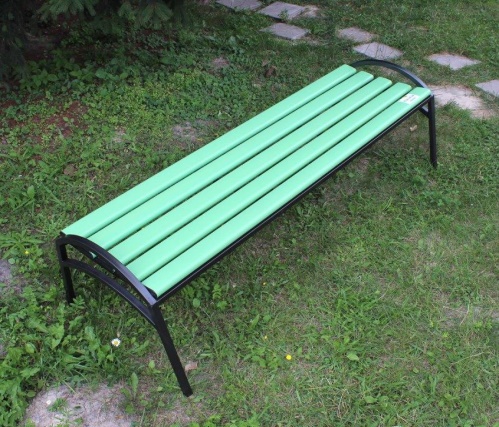       Основні характеристики та вимоги до лавки :Для забезпечення міцності виробу та стабільності форми каркас має бути виготовлений методом холодного кування. Паркова складається з суцільнозварного каркаса, виготовленого з профільної труби.Розміри лавки: 2000 мм – довжина;550 мм – висота посадочного місця; 500 мм – ширина посадочного місця; 700мм – ширина лавки.Матеріал основи лавки (боковини) (2 опори)    - металева труба профільна розміром 25мм*25мм. Покриття боковин – Ґрунтування та фарбування основи  лавок  чорною молотковою полімерною фарбою для зовнішніх робіт не менш, ніж у 2 шари. Матеріал сидіння – лавковий пластиковий профіль виготовлений з  сучасного міцного матеріалу (ПВХ).  Колір пластикового профілю – графіт, коричневий, сірий, дуб, горіх, салатовий, малиновий, синій, жовтий. Кріплення  лавкового  профілю  до  основ  лавки  болтове  (М6).Максимально допустиме навантаження – 450 кг;Наявність кріплення для бетонування (знизу) – за потреби.Товщина стінки профільної труби 2мм.Конструкція лавки виготовляється з металевого каркасу із профільних труб 25х25мм, з’єднаних між собою за допомогою зварних швів. Закладні деталі для кріплення пластикових брусків виготовляються зі сталевої смуги і кріпляться до труб зварними швами. Металеві елементи лавки грунтуються та фарбуються порошковими фарбами. До каркасу сидіння лавки кріпляться бруски ПВХ розміром 2000 х 85 х 35 мм. Посередені лавки бруски з’єднуються між собою з нижньої сторони металевою смугою 25x4мм. та профільною трубою 25х25мм. Сидіння складається – з 5 шт брусків. Кріплення бруска до труб здійснюється за допомогою болтового з’єднання М6х80. На кінцях труб встановлюються металеві заглушки.       5шт.2Лавка 2-х метрова, сидіння 3 бруски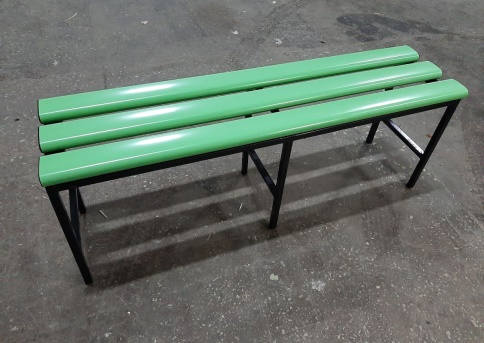       Основні характеристики та вимоги до лавки :Для забезпечення міцності виробу та стабільності форми каркас має бути виготовлений методом холодного кування. Паркова складається з суцільнозварного каркаса, виготовленого з профільної труби.1. Розміри лавки: 2000 мм – довжина;450 мм – висота посадочного місця; 300 мм – ширина посадочного місця.2.Матеріал основи лавки (боковини) (3 опори)    - металева труба профільна розміром 20мм*20мм. 3.Покриття боковин – Ґрунтування та фарбування основи  лавок  чорною молотковою полімерною фарбою для зовнішніх робіт не менш, ніж у 2 шари. 4. Матеріал сидіння – лавковий пластиковий профіль виготовлений з  сучасного міцного матеріалу (ПВХ).  Колір пластикового профілю – графіт, коричневий, сірий, дуб, горіх, салатовий, малиновий, синій, жовтий. 5.Кріплення  лавкового  профілю  до  основ  лавки  болтове  (М6).6.Максимально допустиме навантаження – 450 кг;7.Наявність кріплення для бетонування (знизу) – за потреби.8.Товщина стінки профільної труби 2мм.Конструкція лавки виготовляється з металевого каркасу із профільних труб 20х20мм, з’єднаних між собою профільними трубами 20х20х2мм. за допомогою зварних швів. Закладні деталі для кріплення пластикових брусків виготовляються зі сталевої смуги і кріпляться до труб зварними швами. Металеві елементи лавки рунтуються та фарбуються порошковими фарбами. До каркасу сидіння лавки кріпляться бруски ПВХ розміром 2000 х 85 х 35 мм. Посередені лавки бруски з’єднуються між собою з нижньої сторони металевою смугою 25x4мм. Сидіння складається – з 3 шт брусків. Кріплення бруска до труб здійснюється за допомогою болтового з’єднання М6х80. На кінцях труб встановлюються металеві заглушки.   56 шт3Лавка 2-х метрова, сидіння 4 бруски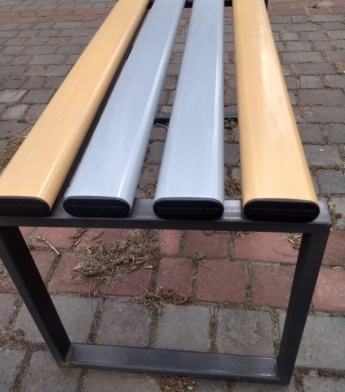 Для забезпечення міцності виробу та стабільності форми каркас має бути виготовлений методом холодного кування. Паркова складається з суцільнозварного каркаса, виготовленого з профільної труби.1. Розміри лавки: 2000 мм – довжина; 450 мм – висота посадочного місця; 400 мм – ширина посадочного місця.2.Матеріал основи лавки (боковини) (2 опори)    - металева труба профільна розміром 40мм*20мм. 3. Покриття боковин – Ґрунтування та фарбування основи  лавок  чорною молотковою полімерною фарбою для зовнішніх робіт не менш, ніж у 2 шари. 4.Матеріал сидіння – лавковий пластиковий профіль виготовлений з  сучасного міцного матеріалу (ПВХ).  Колір пластикового профілю – графіт, коричневий, сірий, дуб, горіх, салатовий, малиновий, синій, жовтий. 5. Кріплення  лавкового  профілю  до  основ  лавки  болтове  (М6).6. Максимально допустиме навантаження – 450 кг;7. Товщина стінки профільної труби 2мм.Конструкція лавки виготовляється з металевого каркасу із профільних труб 25х25мм, з’єднаних між собою за допомогою зварних швів. Закладні деталі для кріплення пластикових брусків виготовляються зі сталевої смуги і кріпляться до труб зварними швами. Металеві елементи лавки грунтуються та фарбуються порошковими фарбами. До каркасу сидіння лавки кріпляться бруски ПВХ розміром 2000 х 85 х 35 мм. Посередені лавки бруски з’єднуються між собою з нижньої сторони металевою смугою 25x4мм. Сидіння складається – з 4 шт брусків. Кріплення бруска до труб здійснюється за допомогою болтового з’єднання М6х80. На кінцях труб встановлюються металеві заглушки. 5 шт4Лавка 1,8 метра, сидіння 3 брускиОсновні характеристики та вимоги до лавки :Для забезпечення міцності виробу та стабільності форми каркас має бути виготовлений методом холодного кування. Паркова складається з суцільнозварного каркаса, виготовленого з профільної труби.1. Розміри лавки: 1800 мм – довжина;450 мм – висота посадочного місця; 300 мм – ширина посадочного місця.2.Матеріал основи лавки (боковини) (3 опори)    - металева труба профільна розміром 20мм*20мм. 3.Покриття боковин – Ґрунтування та фарбування основи  лавок  чорною молотковою полімерною фарбою для зовнішніх робіт не менш, ніж у 2 шари. 4. Матеріал сидіння – лавковий пластиковий профіль виготовлений з  сучасного міцного матеріалу (ПВХ).  Колір пластикового профілю – графіт, коричневий, сірий, дуб, горіх, салатовий, малиновий, синій, жовтий. 5.Кріплення  лавкового  профілю  до  основ  лавки  болтове  (М6).6.Максимально допустиме навантаження – 450 кг;7.Наявність кріплення для бетонування (знизу) – за потреби.8.Товщина стінки профільної труби 2мм.Конструкція лавки виготовляється з металевого каркасу із профільних труб 20х20мм, з’єднаних між собою профільними трубами 20х20х2мм. за допомогою зварних швів. Закладні деталі для кріплення пластикових брусків виготовляються зі сталевої смуги і кріпляться до труб зварними швами. Металеві елементи лавки грунтуються та фарбуються порошковими фарбами. До каркасу сидіння лавки кріпляться бруски ПВХ розміром 1800 х 85 х 35 мм. Посередені лавки бруски з’єднуються між собою з нижньої сторони металевою смугою 25x4мм. Сидіння складається – з 3 шт брусків. Кріплення бруска до труб здійснюється за допомогою болтового з’єднання М6х80. На кінцях труб встановлюються металеві заглушки.   20 шт5Лавка 2,3 метра, сидіння 3 брускиОсновні характеристики та вимоги до лавки :Для забезпечення міцності виробу та стабільності форми каркас має бути виготовлений методом холодного кування. Паркова складається з суцільнозварного каркаса, виготовленого з профільної труби.1. Розміри лавки: 2300 мм – довжина;450 мм – висота посадочного місця; 300 мм – ширина посадочного місця.2.Матеріал основи лавки (боковини) (3 опори)    - металева труба профільна розміром 20мм*20мм. 3.Покриття боковин – грунтування та фарбування основи  лавок  чорною молотковою полімерною фарбою для зовнішніх робіт не менш, ніж у 2 шари. 4. Матеріал сидіння – лавковий пластиковий профіль виготовлений з  сучасного міцного матеріалу (ПВХ).  Колір пластикового профілю – графіт, коричневий, сірий, дуб, горіх, салатовий, малиновий, синій, жовтий. 5.Кріплення  лавкового  профілю  до  основ  лавки  болтове  (М6).6.Максимально допустиме навантаження – 450 кг;7.Наявність кріплення для бетонування (знизу) – за потреби.8.Товщина стінки профільної труби 2мм.Конструкція лавки виготовляється з металевого каркасу із профільних труб 20х20мм, з’єднаних між собою профільними трубами 20х20х2мм. за допомогою зварних швів. Закладні деталі для кріплення пластикових брусків виготовляються зі сталевої смуги і кріпляться до труб зварними швами. Металеві елементи лавки грунтуються та фарбуються порошковими фарбами. До каркасу сидіння лавки кріпляться бруски ПВХ розміром 2300 х 85 х 35 мм. Посередені лавки бруски з’єднуються між собою з нижньої сторони металевою смугою 25x4мм. Сидіння складається – з 3 шт брусків. Кріплення бруска до труб здійснюється за допомогою болтового з’єднання М6х80. На кінцях труб встановлюються металеві заглушки.   7 шт.6Лавка 2,5 метра, сидіння 3 брускиОсновні характеристики та вимоги до лавки :Для забезпечення міцності виробу та стабільності форми каркас має бути виготовлений методом холодного кування. Паркова складається з суцільнозварного каркаса, виготовленого з профільної труби.1. Розміри лавки: 2500 мм – довжина;450 мм – висота посадочного місця; 300 мм – ширина посадочного місця.2.Матеріал основи лавки (боковини) (3 опори)    - металева труба профільна розміром 20мм*20мм. 3.Покриття боковин – Ґрунтування та фарбування основи  лавок  чорною молотковою полімерною фарбою для зовнішніх робіт не менш, ніж у 2 шари. 4. Матеріал сидіння – лавковий пластиковий профіль виготовлений з  сучасного міцного матеріалу (ПВХ).  Колір пластикового профілю – графіт, коричневий, сірий, дуб, горіх, салатовий, малиновий, синій, жовтий. 5.Кріплення  лавкового  профілю  до  основ  лавки  болтове  (М6).6.Максимально допустиме навантаження – 450 кг;7.Наявність кріплення для бетонування (знизу) – за потреби.8.Товщина стінки профільної труби 2мм.Конструкція лавки виготовляється з металевого каркасу із профільних труб 20х20мм, з’єднаних між собою профільними трубами 20х20х2мм. за допомогою зварних швів. Закладні деталі для кріплення пластикових брусків виготовляються зі сталевої смуги і кріпляться до труб зварними швами. Металеві елементи лавки грунтуються та фарбуються порошковими фарбами. До каркасу сидіння лавки кріпляться бруски ПВХ розміром 2500 х 85 х 35 мм. Посередені лавки бруски з’єднуються між собою з нижньої сторони металевою смугою 25x4мм. Сидіння складається – з 3 шт брусків. Кріплення бруска до труб здійснюється за допомогою болтового з’єднання М6х80. На кінцях труб встановлюються металеві заглушки.   7 шт.№п/пНайменуванняпредмета закупівліОдиниці виміруКількістьЦіна за одиницюз ПДВ або без ПДВ*Загальна вартістьз ПДВ або без ПДВ*ВсьогоВсьогоВсьогоВсьогоУ т.ч. ПДВ*У т.ч. ПДВ*У т.ч. ПДВ*У т.ч. ПДВ*Покупець:Відділ освіти Новояворівської міської ради 81053, Львівська обл., Яворівський р-н, м. Новояворівськ, вул. Т. Шевченка, буд. 2ЄДРПОУ 44008653р/р ___________________________________________________________________МФО 820172ДКСУ м. КиївНачальник _______________ Дорош М.П.                                  м.п.  Найменування товаруОдиниця виміруКількість товаруЦіна за одиницю, грн (з/без ПДВ) Загальна вартість, грн (з/без ПДВ)Одиниця виміруКількість товаруВСЬОГО:                                                                            з/ без ПДВ.ВСЬОГО:                                                                            з/ без ПДВ.ВСЬОГО:                                                                            з/ без ПДВ.ВСЬОГО:                                                                            з/ без ПДВ.Покупець:Відділ освіти Новояворівської міської ради 81053, Львівська обл., Яворівський р-н, м. Новояворівськ, вул. Т. Шевченка, буд. 2ЄДРПОУ 44008653р/р ___________________________________________________________________МФО 820172ДКСУ м. КиївНачальник _______________ Дорош М.П.                                  м.п.           Уповноваженій особі